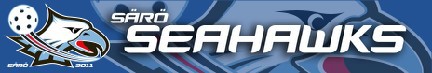 POLICY MATCHVÄRDMatchvärdarna har en viktig roll vid matcherna. Den viktigaste uppgiften är att vara ett stöd till domarna och att uppmuntra publik och ledare att stödja våra domare samt skapa ett bra idrottsklimat i våra hallar. Du som matchvärd är viktig för oss ledare när vi har hemmamatch. Så läs på innan det är din tur så att vi får bra flyt i arrangemanget och ledarna kan ägna sig åt laget och innebandyn så mycket som möjligt. Tack för din hjälp!Vid våra hemmamatcher skall det finnas två matchvärdar och de bör infinna sig samtidigt som laget har samling. Matchvärdar listas i ledarnas utskick.Att vara matchvärd innebär att du:Har på dig matchvärdsvästenHänger i klubbrummet OCH ska returneras dit efter avslutad match Är opartisk, dvs att du inte visar att du hejar på något utav lagenTar emot domarna när de kommer till sporthallen och visar dem tillrättaHälsa motståndare välkomna, visa dem tillrätta till omklädningsrummet. Hänvisar publiken till läktaren Inga åskådare nere runt sargen i KullavikshallenHar mandat att, vänligt men bestämt, säga till publik och ledare om de beter sig osportsligt.Pratar med domarna efter matchen, fråga dem om allt känns bra, ge gärna positiv feedback över någon händelse som inträffade under matchen.Rapporterar; om något olämpligt inträffar skall händelsen rapporteras till info@saroseahawks.se,  senast veckan efter det inträffade. Ni får gärna även rapportera positiva händelser.Finnas tillgänglig för motståndarlagen och domaren för att svara på frågorUppstår problem som inte matchvärden kan lösa, kontaktas ansvarig ledare i egna laget.Övrigt: Alla inblandade i en match har genom verktyget, Matchkollen, möjlighet att ge feedback på hur det ser ut i våra hallar. Du har möjlighet att ge feedback till spelare, ledare, domare, publik och funktionärer. Försök att vara så konkret som möjligt i dina omdömen och var medveten om att Matchkollen är till för både positiv och negativ feedback. Information som lämnas via Matchkollen behandlas konfidentiellt av tjänsteman, kommitté eller styrelse inom Hallands IBF. Omdömen utan avsändare beaktas ej.  Policy fastställd och godkänd av Särö Seahawks IBKs styrelse den: 2020-01-14 